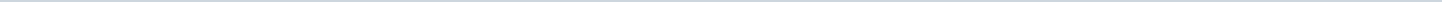 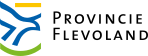 Provincie FlevolandAangemaakt op:Provincie Flevoland28-03-2024 23:23Ingekomen stukken36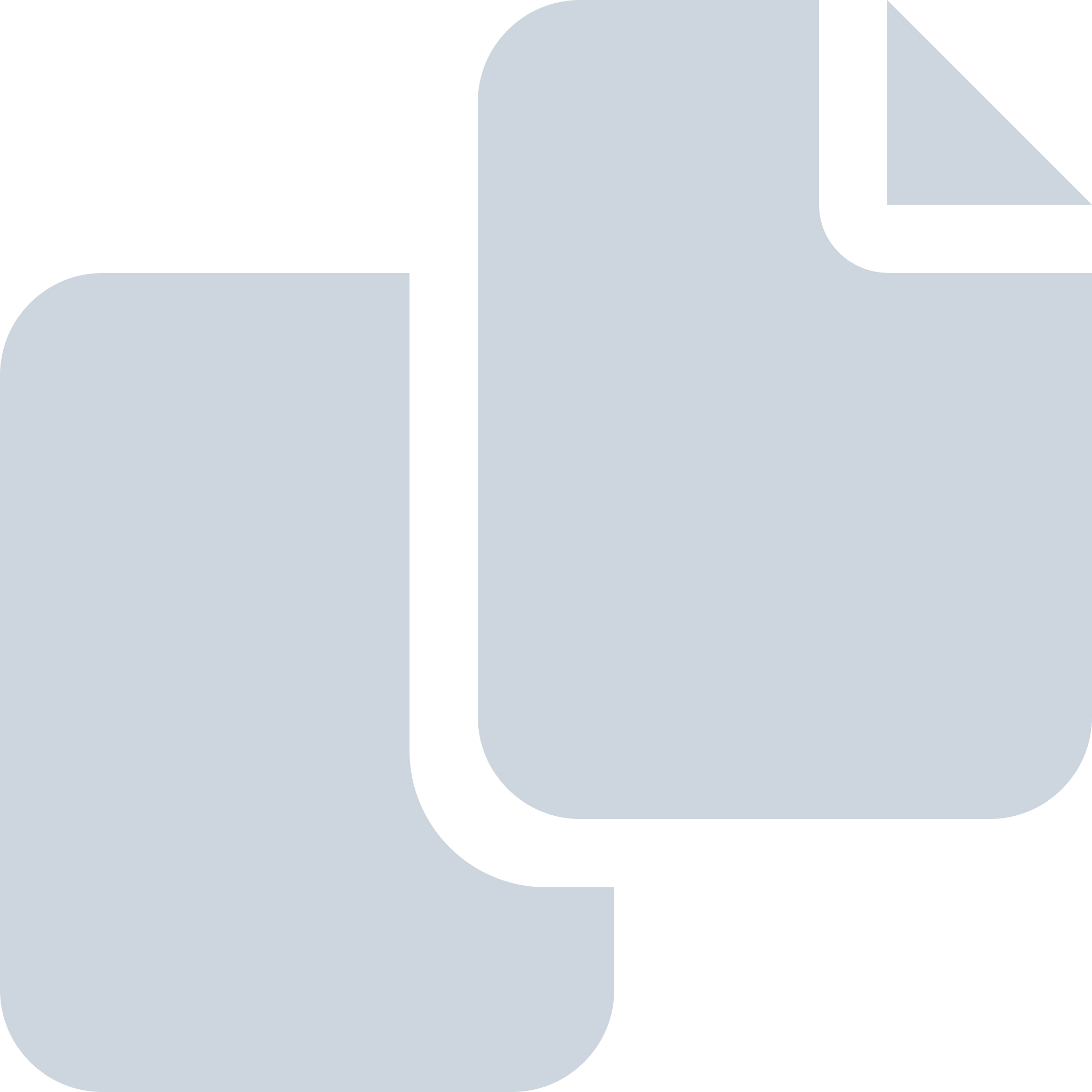 Periode: oktober 2021#Naam van documentPub. datumInfo1.Mededeling m.b.t. Jaarverslag EEF 202028-10-2021PDF,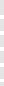 2,40 MB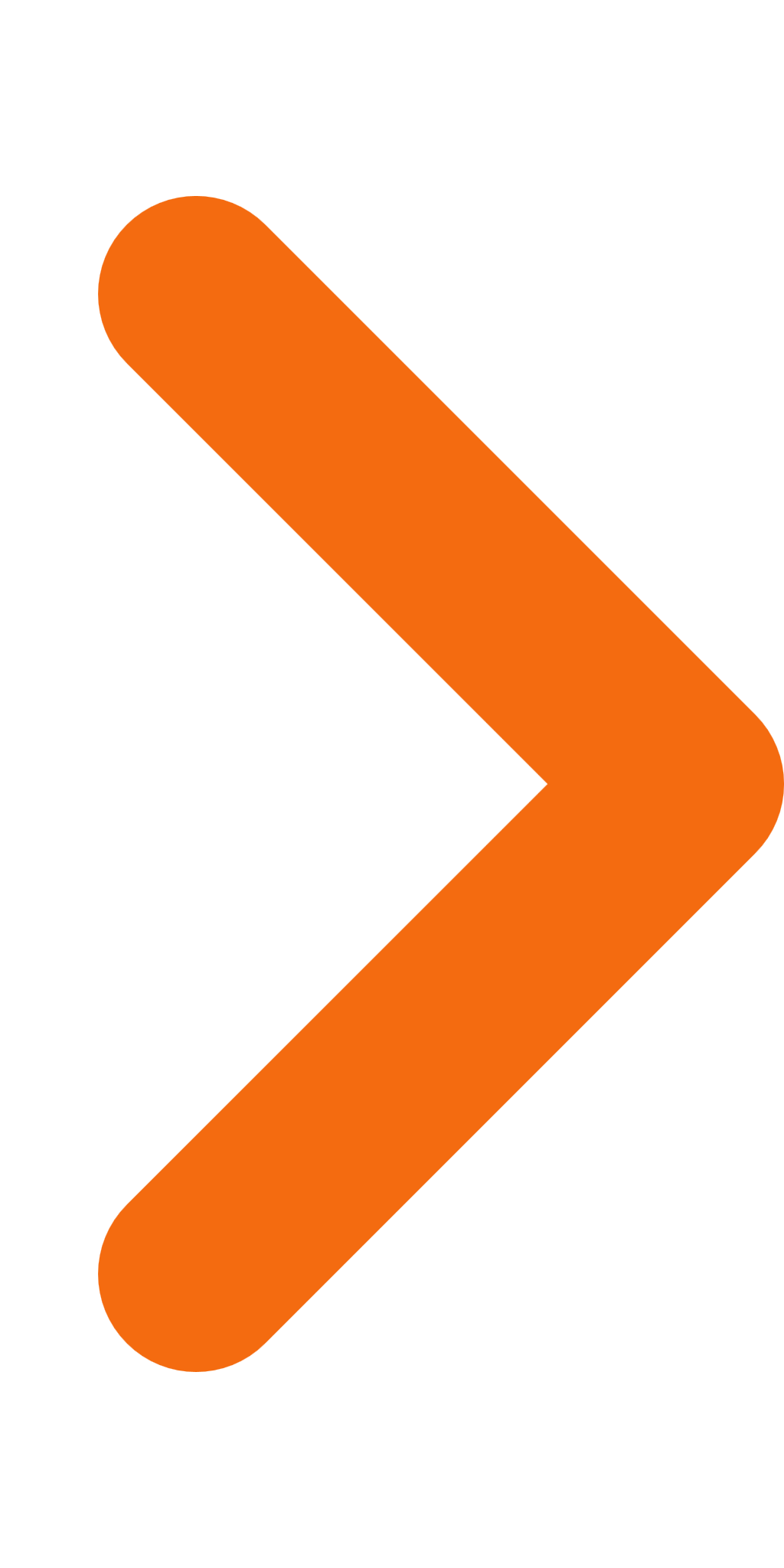 2.Brief van burger - Oostvaardersplassen28-10-2021PDF,60,09 KB3.Mededeling m.b.t. Varend Ontgassen28-10-2021PDF,2,86 MB4.De gemeenteraad van Utrecht, de gemeenteraad van Breda, de gemeenteraad van Groningen -  Sluit aan bij de lobby modernisering verlofregeling politici28-10-2021PDF,507,88 KB5.Brief van burger-  bezwaarschrift tegen de toegenomen geluidshinder veroorzaakt door het drukke verkeer28-10-2021PDF,66,51 KB6.Metropoolregio Amsterdam -  Definitieve Samenwerkingsafspraken Metropoolregio Amsterdam28-10-2021PDF,1,95 MB7.Mededeling m.b.t Besluit Aanbieding Natuurthermometer Markermeer - IJmeer 202028-10-2021PDF,3,01 MB8.Raad voor de leefomgeving en infrastructuur - Publicatie Rli-advies 'Investeren in duurzame groei'28-10-2021PDF,257,98 KB9.Commissie Natuur, Landbouw &amp; Gezondheid van de provincie Noord-Holland - Position paper waterrecreatie zuidelijk IJsselmeergebied28-10-2021PDF,523,95 KB10.Mededeling m.b.t. Besluit Openstellingsbesluit Subsidie Natuur- en Landschapsbeheer 202228-10-2021PDF,546,18 KB11.Mededeling m.b.t. Subsidieregeling Groene daken en gevels 202128-10-2021PDF,1,40 MB12.Mededeling m.b.t. Plan van Aanpak Kwartiermaker Batavialand en verdere planning besluitvorming28-10-2021PDF,9,89 MB13.Mededeling m.b.t. Stand van zaken en vervolgacties Schone Lucht Akkoord28-10-2021PDF,91,96 KB14.Mededeling m.b.t. Besluit Vaststelling Operationeel Programma Kansen voor West 2021-202728-10-2021PDF,6,56 MB15.Mededeling m.b.t. Besluit motie kwetsbare groepen coronadashboard14-10-2021PDF,1,13 MB16.Mededeling m.b.t. Jaarverantwoording Windesheim 202014-10-2021PDF,10,73 MB17.Statenvoorstel benoemingen Provinciale Staten 26 februari 2020 - Burgerleden Sylvia Kers en Jan Willem Bakker14-10-2021PDF,212,77 KB18.Ernst &amp; Young Accountants - Brief aan Provinciale Staten inzake overdracht Provincie Flevoland14-10-2021PDF,102,28 KB19.Mededeling m.b.t. Deelregionale reactie Samenwerkingsafspraken MRA 12 juli 202114-10-2021PDF,2,44 MB20.Beantwoording schriftelijke vragen – PvdD – Dode vissen Oostvaardersplassen14-10-2021PDF,199,80 KB21.Beantwoording schriftelijke vragen – JA21 -Windows7 gemeente Almere14-10-2021PDF,1,28 MB22.Mededeling m.b.t. stand van zaken beroep inpassingsplan MSNF14-10-2021PDF,577,80 KB23.Beantwoording schriftelijke vragen – PvdD - landingsbaan Lelystad Airport mogelijk te kort14-10-2021PDF,191,42 KB24.Mededeling m.b.t. Rapportage Programma Nieuwe Natuur t/m juni 202114-10-2021PDF,5,02 MB25.Mededeling m.b.t. VGR Groot Onderhoud Bruggen en Sluizen14-10-2021PDF,2,04 MB26.Mededeling m.b.t. de aanpak laaggeletterdheid14-10-2021PDF,2,23 MB27.Lijst van ingekomen stukken vergadering Provinciale Staten d.d. 13 oktober 202113-10-2021PDF,4,24 MB28.Mededeling m.b.t. Afschrift beantwoording brieven n.a.v. uitspraken Raad van State over milieunormen bij windparken07-10-2021PDF,1,19 MB29.Mededeling m.b.t. Voortgang Wolvendossier07-10-2021PDF,84,52 KB30.Mededeling m.b.t. Inzet Provincies Gemeenschappelijke Landbouwbeleid (GLB)/Nationaal Strategisch Plan (NSP).07-10-2021PDF,11,04 MB31.Mededeling m.b.t. Nadere informatie programma Natuur07-10-2021PDF,917,53 KB32.Mededeling m.b.t. Financiële gevolgen september circulaire Provinciefonds 202107-10-2021PDF,144,10 KB33.Beantwoording schriftelijke vragen – VVD – Waterbronnen voor agrarisch gebruik07-10-2021PDF,1,11 MB34.Mededeling m.b.t. Resultaten Quick Scan Provinciale Democratie Flevoland07-10-2021PDF,2,55 MB35.Mededeling m.b.t. Inzet Klimaatakkoord07-10-2021PDF,468,26 KB36.Mededeling m.b.t. Ter inzagelegging Ontwerp Nadere regels – Flevolands Fonds voor culturele ontwikkeling07-10-2021PDF,852,74 KB